01.11.2021г. ; 03.11.2021г.Тема: Практическая работа № 13 «Связывание рабочих листов, консолидация таблиц. Создание, редактирование, форматирование сводной таблицы»Задание: Оформить реферат.Время выполнения 4 часа.Практическая работа №13Связывание рабочих листов, консолидация таблиц. Создание, редактирование, форматирование сводной таблицы. Сводная таблица – это таблица, которая используется для быстрого подведения итогов или объединения больших объемов данных. Меняя местами строки и столбцы, можно создать новые итоги исходных данных, отображая разные страницы. При помощи сводных таблиц можно также осуществить фильтрацию данных, а также отобразить детальные данные области.Источниками данных для сводных таблиц являются списки или базы данных, созданные на листах Excel, или другие сводные таблицы а также внешние данные. (Например, базы данных, созданные в MicrosoftAccess)В сводной таблице содержатся поля, подводящие итоги исходных данных в нескольких строках. Переместив кнопку поля в другое место сводной таблицы, можно изменить представление данныхСводная таблица создается с помощью мастера сводных таблиц, используемого для размещения и объединения анализируемых данных. Чтобы начать создание сводной таблицы, надо выбрать команду «Сводная таблица» в меню «Данные». (Если сводная таблица создается на основе списка на листе Excel, то предварительно можно отметить любую ячейку внутри списка.Это позволит Excel автоматически определить область, которую занимает список)Подведение итогов в сводной таблице производится с помощью итоговой функции (например, «Сумма», «Кол-во значений» или «Среднее». В таблицу можно автоматически поместить промежуточные или общие итоги, а также добавить формулы в вычисляемые поля или элементы полей.  ЗАДАНИЕ:Откройте книгу «ПР_№5_ФИО».Перейдите на лист «Полный ассортимент».На листе Полный ассортимент выделите диапазон B8:H28 и в меню Данные выберите команду Сводные таблицы, откроется диалоговое окно Мастер сводных таблиц.На первом и втором шаге нажмите ДалееНа третьем шаге перетащите мышью кнопку Товар в поле Столбец, кнопку Название в поле Строка, кнопку Сумма в поле Данные.На четвертом шаге постройте сводную таблицу на новом листе Отчет в ячейке C8.Ваш рабочий лист должен выглядеть так:Добавьте количество проданных товаров каждого вида:Щелкните мышью в любой из ячеек сводной таблицы и перетащите кнопку Количество в поле Данные;щелкните правой кнопкой мыши в ячейке D10 и выберите команду Параметры поля, откроется диалоговое окно Вычисление поля сводной таблицы, в поле имя наберите Выручка вместо Сумма по полю Сумма и нажмите ОК;аналогичным образом в ячейке D11 наберите Продано всего.Поместите поле на отдельной страницесделайте активной сводную таблицу и перетащите кнопку Товар из ячейки E8 в поле страницы.ваш рабочий лист выглядит так:Перенесите кнопку из области страниц в область строккнопка Товар перенесена из области страниц в область строк, и теперь все данные расположены на одной странице.Скройте, а затем покажите детали сводной таблицы:в столбце Товар щелкните дважды на заголовке Ксерокс, данные по этому виду товара сжались;повторным двойным щелчком в этой ячейке сводная таблица вернется к прежнему виду.Скройте данные:Перетащите кнопку Товар в область страниц;дважды щелкните на кнопке Товар, откроется окно Вычисление сводной таблицы;в окне списка Скрыть элементы выделите строку Факс и ОК;в списке кнопки Товар теперь находятся только названия страниц Все им Ксерокс;аналогичным образом покажите скрытые данные.Покажите все данные о продаже профессиональных ксероксовдважды щелкните в ячейке E15, появится лист, на котором отображены все данные о продаже профессиональных ксероксов.Измените функцию подведения итогов:перетащите кнопку Товар в ячейку F8;щелкните правой кнопкой мыши в ячейке D11 по словам Продано всего, в поле имя введите Продано Минимум, в поле Операция выберите Минимум, ОКдобавьте максимальные значения количества проданных товаров, после чего ваша сводная таблица должна выглядеть так:Удалите общие итоги:из контекстного меню в любой ячейке сводной таблицы выберите Параметры таблицы, в появившемся окне отключите опции общая сумма по строкам и общая сумма по столбцам.Отформатируйте сводную таблицу:На панели инструментов Сводные таблицы нажмите кнопку Формат отчета и выберите автоформат Отчет 6;отформатируйте числа в столбце Выручка, для этого выделите диапазон ячеек E9:E21, из контекстного меню выберите Формат ячеек и задайте формат — Тыс.тенге.ваша сводная таблица должна выглядеть так:Постройте диаграмму сводной таблицы:перетащите кнопки полей Выручка и Продано Максимум из области сводной таблицы.выделите сводную таблицу через команду Сводная таблица—Выделить—Таблица целиком на панели инструментов Сводные таблицы.нажмите кнопку Мастер диаграмм на панели инструментов Сводные таблицы;измените тип диаграммы на объемный вариант обычной линейчатой диаграммы;поместите диаграмму на отдельном листе Диаграмма 1.Доклад, реферат.Доклад – вид самостоятельной работы, используется в учебных и внеклассных занятиях, способствует формированию навыков исследовательской работы, расширяет познавательные интересы, приучает практически мыслить. При написании доклада по заданной теме следует составить план, подобрать основные источники. Работая с источниками, следует систематизировать полученные сведения, сделать выводы и обобщения. К докладу по крупной теме привлекается несколько студентов, между которыми распределяются вопросы выступления. В учебных заведениях доклады содержательно практически ничем не отличаются от рефератов и являются зачётной работой.Реферат – краткое изложение в письменном виде или в форме публичного доклада содержания научного труда или трудов, обзор литературы по теме. Это самостоятельная научно-исследовательская работа студента, в которой раскрывается суть исследуемой проблемы. Изложение материала носит проблемно-тематический характер, показываются различные точки зрения, а также собственные взгляды на проблему. Содержание реферата должно быть логичным. Объём реферата, как правило, от 5 до 15 машинописных страниц. Перед началом работы над рефератом следует наметить план и подобрать литературу. Прежде всего, следует пользоваться литературой, рекомендованной учебной программой, а затем расширить список источников, включая и использование специальных журналов, где имеется новейшая научная информация.Структура реферата:Титульный лист.Оглавление.Введение (дается постановка вопроса, объясняется выбор темы, её значимость и актуальность, указываются цель и задачи реферата, даётся характеристика используемой литературы).Основная часть (состоит из глав и подглав, которые раскрывают отдельную проблему или одну из её сторон и логически являются продолжением друг друга).Заключение (подводятся итоги и даются обобщённые основные выводы по теме реферата, делаются рекомендации).Список литературы.В списке литературы должно быть не менее 8–10 различных источников.Допускается включение таблиц, графиков, схем, как в основном тексте, так и в качестве приложений.Критерии оценки реферата: соответствие теме; глубина проработки материала; правильность и полнота использования источников; владение терминологией и культурой речи; оформление реферата.Самостоятельная работа в ИнтернетеНовые информационные технологии (НИТ) могут использоваться для поиска информации в сети– использование web-браузеров, баз данных, пользование информационно-поисковыми и информационно-справочными системами, автоматизированными  библиотечными системами, электронными журналами.Выполненное задание присылать на почту:kseniya.voronova87@bk.ru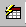 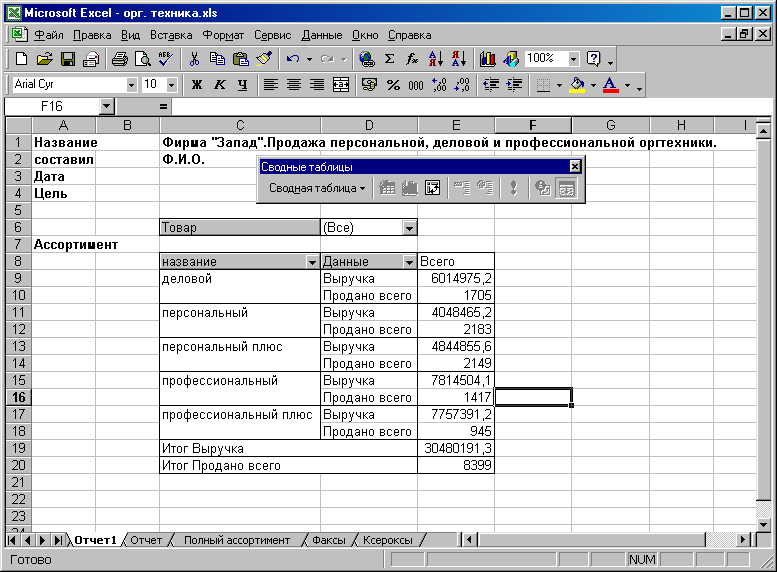 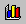 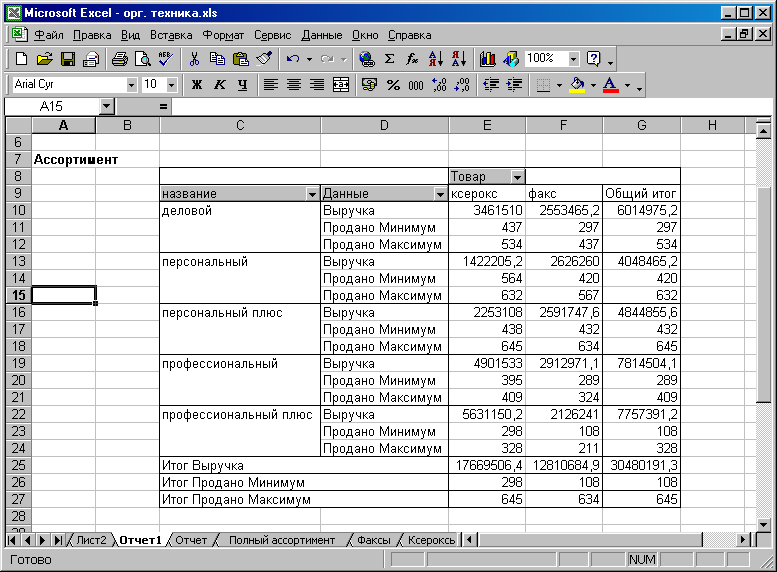 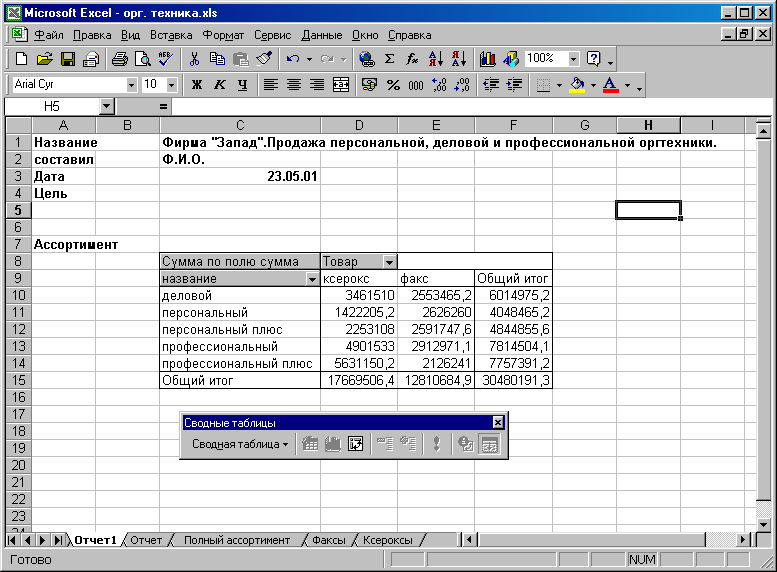 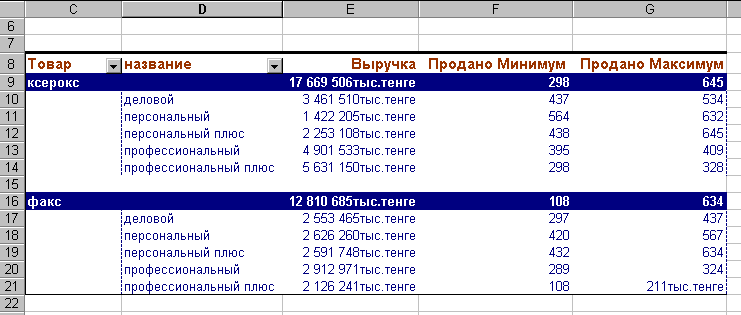 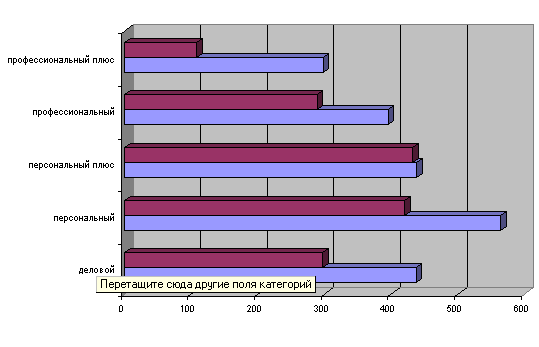 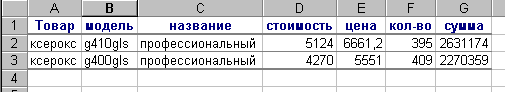 